http://centro.fundaciontelefonica.org.pe/blogs/sonoteca/2010/05/makakinho-do-amor.html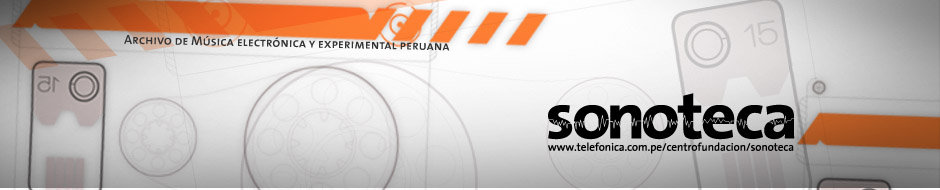 Makakinho do amor/Tomás TelloPor sonoteca el 7 de Mayo 2010 2:03 PM | Enlace permanente | Comentarios (0) | TrackBacks (0) 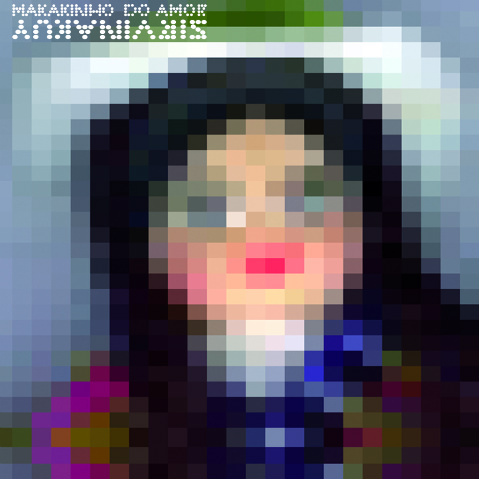 Makakinho do amor 
Sirvinakuy 
Jacobino Discos, 2010 
  
Tomás Tello 
Yacu 
Independiente, 2010 
  
Imitar la naturaleza ha sido de alguna manera uno de los grandes motores del arte. Ha permitido, si podemos usar esa palabra, su desarrollo. En el surgimiento de la música estuvo también la imitación del hombre de los sonidos de su entorno. Y cada cierto tiempo esa imitación vuelve como un retorno a un instante originario. En la tradición de música de vanguardia y experimental hay una estela de creadores subyugados por esa mímesis de la naturaleza. Desde Olivier Messiaen fascinado con el canto de los pájaros, hasta las experimentaciones electrónicas minimalistas de Eliane Radigue (que casi parecían el sonido de una cosa viva), hasta llegar a los actuales Black Dice con su selva electrónica. Tomás Tello se ubica en esa tradición y agrega sus propias sonoridades, una interpretación del paisaje andino, todo procesado desde el eléctrico oído que le da su experiencia como habitante de la urbe. 
La producción musical de Tomás Tello abarca varios casettes editados de manera artesanal a lo largo de la última década. Pero su trabajo está más definido por la experiencia del vivo, él es en esencia un músico experimental, que ama la sorpresa de la ejecución, de las posibilidades que surjan en la improvisación tanto en solitario como en compañía (ha tocado con músicos como Raúl Gómez de Jardín, Efraín Rozas, Tetuzi Akiyama, Rajivan Ayappan, Emre Svindik, Steve Kaspar y Ganesh Anandan). Tomás Tello se desplaza con igual solvencia de la guitarra eléctrica al uso de casiotones, pedales manipulados y efectos, ha sonajas, quenas y algunos instrumentos percusivos. 
Radicado actualmente en Luxemburgo, ha ido publicado algunos trabajos que confirman su buen momento creativo. Bajo el nombre de Makakinho do amor publicó con la net label chilena Jacobino Discos, un álbum llamado "Sirvinakuy" que compila diversas grabaciones realizadas durante los últimos diez años y que presentan tal unidad estilística que podemos decir que Tomás tiene un territorio personal, una suerte de paisaje imaginario, cual acuarela impresionista, en el que se (des)dibujan escenas lúdicas y pequeñas historias infantiles. Valga decir, cada pieza de Tomás es una viñeta, una burbuja de la que nacen delicados ruidos confundidos con efímeras melodías de caja musical. Eventualmente el sonido se inclina hacia la contemplación minimalista drone y su búsqueda adquiere cada vez un mayor enfoque ritual, aunque siempre moviéndonos dentro del terreno de lo naif, del garabato perfectamente elegido antes que de cualquier pesada solemnidad. 
Con "Yacu" (agua en quechua) entramos a un nivel más nítido de mímesis, un trabajo que el propio Tomás lo ha definido en un comentario en Facebook como "un tributo a diferentes aguas". Por agua debemos entender vida, flujo, aquello que está en constante movimiento. De alguna manera es la imagen que bien define la dinámica musical de este artista, para quien el acto en vivo es el lugar donde realmente acontece la música como una experiencia nueva. Alguna vez el músico argentino Alan Courtis decía que no podían repetirse dos notas en el tiempo, que todo lo que escuchamos es siempre diferente, y de ahí que la improvisación sea solo una manera de ser consecuente con el estado mutable e impermanente del sonido. Eso también podemos reconocerlo en la música experimental surgida con John Cage y en su revolución de hacer de la música un arte que pueda imitar el mecanismo de la vida. Pero el agua es también aquí una fuente de inspiración sonora, textural, los líquidos transcurren con su suave sonido, dejando rumor y huella. "Yacu" es un disco en donde lo que oímos parece lejano, como percibir murmullos y descargas eléctricas, fantasmales presencias prehispánicas a gran distancia, sombras y ocultos manantiales que llegan como capturados a lo lejos, imaginados también, como el agua en el desierto, como el espejismo, aquí escuchamos este "canto eléctrico", ese rumor que viene y se va, nos hechiza y se va. 
  
Luis Alvarado Links 
http://www.myspace.com/electrocomborural 
  
Descargar Sirvinakuy 
http://jacobinodiscos.cl/Descargar Yacu 
http://www.megaupload.com/?d=7VLKPRKLEtiquetas2010IndependienteJacobino DiscosMakakinho do amorSirvinakuysonotecaTomás TelloYacu0 TrackBacksAbajo están listados los blogs que hacen referencia a esta entrada: Makakinho do amor/Tomás Tello.URL de TrackBack de esta entrada: http://centro.fundaciontelefonica.org.pe/blogs/mt-tb.cgi/136Escribir un comentarioTop of FormNombre Dirección de correo electrónico URL ¿Recordar datos personales? Comentarios (Puede usar etiquetas HTML para el estilo) Captcha: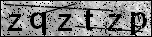 Introduzca los caracteres que ve en la imagen de arriba.Bottom of FormSobre esta entrada Esta página contiene una sola entrada realizada por sonoteca y publicada el 7 de Mayo 2010 2:03 PM.ENDOTOXIC es la entrada anterior en este blog.El Paso - Noches eclécticas es la entrada siguiente en este blog.Encontrará los contenidos recientes en la página principal. Consulte los archivos para ver todos los contenidos.Suscribirse a este blog (XML) 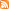 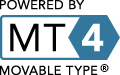 BuscarTop of FormBottom of Form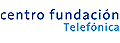 